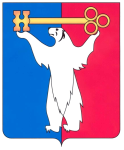 РОССИЙСКАЯ ФЕДЕРАЦИЯКРАСНОЯРСКИЙ КРАЙНОРИЛЬСКИЙ ГОРОДСКОЙ СОВЕТ ДЕПУТАТОВР Е Ш Е Н И ЕОб информации представителя Уполномоченного по правам человека в городе Норильске В соответствии с Постановлением Законодательного Собрания Красноярского края от 09.04.2015 № 8-3336П «О докладе Уполномоченного по правам человека в Красноярском крае «О проблемах реализации конституционных прав и свобод граждан на территории Красноярского края в 2014 году», Городской СоветРЕШИЛ:Информацию представителя Уполномоченного по правам человека в городе Норильске Селиной Н.К. принять к сведению.« 16 » июня 2015 года№ 25/4-561Глава города НорильскаО.Г. Курилов